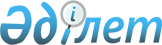 О бюджете Жалпакталского сельского округа Казталовского района на 2023-2025 годыРешение Казталовского районного маслихата Западно-Казахстанской области от 27 декабря 2022 года № 27-9.
      В соответствии с Бюджетным кодексом Республики Казахстан от 4 декабря 2008 года, Законом Республики Казахстан от 23 января 2001 года "О местном государственном управлении и самоуправлении в Республике Казахстан", Казталовский районный маслихат РЕШИЛ:
      1. Утвердить бюджет Жалпакталского сельского округа на 2023-2025 годы согласно приложениям 1, 2 и 3 соответственно, в том числе на 2023 год в следующих объемах:
      1) доходы – 96 664 тысячи тенге:
      налоговые поступления – 12 583 тысячи тенге;
      неналоговые поступления – 1000 тысяча тенге;
      поступления от продажи основного капитала – 0 тенге;
      поступления трансфертов – 83 081 тысяча тенге;
      2) затраты – 97 786 тысяч тенге;
      3) чистое бюджетное кредитование – 0 тенге:
      бюджетные кредиты – 0 тенге;
      погашение бюджетных кредитов – 0 тенге;
      4) сальдо по операциям с финансовыми активами – 0 тенге:
      приобретение финансовых активов – 0 тенге;
      поступления от продажи финансовых активов государства – 0 тенге;
      5) дефицит (профицит) бюджета – - 1 122 тысячи тенге; 
      6)финансирование дефицита (использование профицита) бюджета – 1 122 тысячи тенге:
      поступление займов – 0 тенге;
      погашение займов – 0 тенге;
      используемые остатки бюджетных средств – 1 122 тысячи тенге.
      Сноска. Пункт 1 - в редакции решения Казталовского районного маслихата Западно-Казахстанской области от 16.11.2023 № 10-9 (вводится в действие с 01.01.2023).


      2. Поступления в бюджет Жалпакталского сельского округа на 2023 год формируются в соответствии с Бюджетным кодексом Республики Казахстан, решением Казталовского районного маслихата от 21 декабря 2022 года №26-2 "О районном бюджете на 2023-2025 годы".
      3. Учесть в бюджете Жалпакталского сельского округа на 2023 год поступления субвенции, передаваемых из районного бюджета в сумме 71 192 тысячи тенге.
      4. Деньги от реализации товаров и услуг, предоставляемых государственными учреждениями, подведомственных местным исполнительным органам, используются ими в порядке, определяемом Бюджетным кодексом Республики Казахстан и Правительством Республики Казахстан.
      5. Поручить постоянным комиссиям Казталовского районного маслихата ежеквартально заслушивать отчеты администраторов бюджетных программ.
      6. Настоящее решение вводится в действие с 1 января 2023 года. Бюджет Жалпакталского сельского округа на 2023 год
      Сноска. Приложение 1 - в редакции решения Казталовского районного маслихата Западно-Казахстанской области от 16.11.2023 № 10-9 (вводится в действие с 01.01.2023). Бюджет Жалпакталского сельского округа на 2024 год Бюджет Жалпакталского сельского округа на 2025 год
					© 2012. РГП на ПХВ «Институт законодательства и правовой информации Республики Казахстан» Министерства юстиции Республики Казахстан
				
      Секретарь маслихата

С.Мулдашев
Приложение 1
к решению Казталовского
районного маслихата
от 27 декабря 2022 года №27-9тысяч тенге
Категория
Категория
Категория
Категория
Категория
Сумма
Класс
Класс
Класс
Класс
Сумма
Подкласс
Подкласс
Подкласс
Сумма
Специфика 
Специфика 
Сумма
Наименование
Сумма
1) Доходы
96664
1
Налоговые поступления
12583
01
Подоходный налог
4580
2
Индивидуальный подоходный налог
4580
04
Hалоги на собственность
8003
1
Налоги на имущество
220
3
Земельный налог
130
4
Hалог на транспортные средства
7653
2
Неналоговые поступления
1000
01
Доходы от государственной собственности
1000
5
Доходы от аренды имущества, находящихся в собственности государства
1000
06
Прочие неналоговые поступления
0
1
Прочие неналоговые поступления
0
3
Поступления от продажи основного капитала
0
4
Поступления трансфертов
83081
02
Трансферты из вышестоящих органов государственного управления
83081
3
Трансферты из районного (города областного значения) бюджета
83081
Функциональная группа
Функциональная группа
Функциональная группа
Функциональная группа
Функциональная группа
Сумма
Функциональная подгруппа
Функциональная подгруппа
Функциональная подгруппа
Функциональная подгруппа
Сумма
Администратор бюджетных программ
Администратор бюджетных программ
Администратор бюджетных программ
Сумма
Программа
Программа
Сумма
Наименование
Сумма
2) Затраты
97786
01
Государственные услуги общего характера
59758
1
Представительные, исполнительные и другие органы, выполняющие общие функции государственного управления
59758
124
Аппарат акима города районного значения, села, поселка, сельского округа
59758
001
Услуги по обеспечению деятельности акима города районного значения, села, поселка, сельского округа
59758
07
Жилищно-коммунальное хозяйство
29262
3
Благоустройство населенных пунктов
29262
124
Аппарат акима города районного значения, села, поселка, сельского округа
29262
008
Освещение улиц в населенных пунктах
8999
009
Обеспечение санитарии населенных пунктов
3755
011
Благоустройство и озеленение населенных пунктов
16508
12
Транспорт и коммуникации
8762
1
Автомобильный транспорт
8762
124
Аппарат акима города районного значения, села, поселка, сельского округа
8762
013
Обеспечение функционирования автомобильных дорог в городах районного значения, селах, поселках, сельских округах
8762
15
Трансферты
4
1
Трансферты
4
124
Аппарат акима города районного значения, села, поселка, сельского округа
4
048
Возврат неиспользованных (недоиспользованных) целевых трансфертов
4
3) Чистое бюджетное кредитование
0
Бюджетные кредиты
0
Категория
Категория
Категория
Категория
Категория
Сумма
Класс
Класс
Класс
Класс
Сумма
Подкласс
Подкласс
Подкласс
Сумма
Специфика
Специфика
Сумма
Наименование
Сумма
5
Погашение бюджетных кредитов
0
Функциональная группа
Функциональная группа
Функциональная группа
Функциональная группа
Функциональная группа
Сумма
Функциональная подгруппа
Функциональная подгруппа
Функциональная подгруппа
Функциональная подгруппа
Сумма
Администратор бюджетных программ
Администратор бюджетных программ
Администратор бюджетных программ
Сумма
Программа
Программа
Сумма
Наименование
Сумма
4) Сальдо по операциям с финансовыми активами
0
Приобретение финансовых активов
0
Категория
Категория
Категория
Категория
Категория
Сумма
Класс
Класс
Класс
Класс
Сумма
Подкласс
Подкласс
Подкласс
Сумма
Специфика
Специфика
Сумма
Наименование
Сумма
6
Поступления от продажи финансовых активов государства
0
5) Дефицит (профицит) бюджета
-1122
6) Финансирование дефицита (использование профицита) бюджета
1122
7
Поступления займов
0
Функциональная группа
Функциональная группа
Функциональная группа
Функциональная группа
Функциональная группа
Сумма
Функциональная подгруппа
Функциональная подгруппа
Функциональная подгруппа
Функциональная подгруппа
Сумма
Администратор бюджетных программ
Администратор бюджетных программ
Администратор бюджетных программ
Сумма
Программа
Программа
Сумма
Наименование
Сумма
16
Погашение займов
0
Категория
Категория
Категория
Категория
Категория
Сумма
Класс
Класс
Класс
Класс
Сумма
Подкласс
Подкласс
Подкласс
Сумма
Специфика
Специфика
Сумма
Наименование
Сумма
8
Используемые остатки бюджетных средств
1122
01
Остатки бюджетных средств
1122
1
Свободные остатки бюджетных средств
1122
01
Свободные остатки бюджетных средств
1122Приложение 2
к решению Казталовского
районного маслихата
от 27 декабря 2022 года № 27-9тысяч тенге
Категория
Категория
Категория
Категория
Категория
Сумма
Класс
Класс
Класс
Класс
Сумма
Подкласс
Подкласс
Подкласс
Сумма
Специфика 
Специфика 
Сумма
Наименование
Сумма
1) Доходы
86973
1
Налоговые поступления
15583
01
Подоходный налог
4580
2
Индивидуальный подоходный налог
4580
04
Hалоги на собственность
11003
1
Налоги на имущество
220
3
Земельный налог
130
4
Hалог на транспортные средства
10653
2
Неналоговые поступления
0
06
Прочие неналоговые поступления
0
1
Прочие неналоговые поступления
0
3
Поступления от продажи основного капитала
0
4
Поступления трансфертов
71390
02
Трансферты из вышестоящих органов государственного управления
71390
3
Трансферты из районного (города областного значения) бюджета
71390
Функциональная группа
Функциональная группа
Функциональная группа
Функциональная группа
Функциональная группа
Сумма
Функциональная подгруппа
Функциональная подгруппа
Функциональная подгруппа
Функциональная подгруппа
Сумма
Администратор бюджетных программ
Администратор бюджетных программ
Администратор бюджетных программ
Сумма
Программа
Программа
Сумма
Наименование
Сумма
2) Затраты
86973
01
Государственные услуги общего характера
56703
1
Представительные, исполнительные и другие органы, выполняющие общие функции государственного управления
56703
124
Аппарат акима города районного значения, села, поселка, сельского округа
56703
001
Услуги по обеспечению деятельности акима города районного значения, села, поселка, сельского округа
56703
07
Жилищно-коммунальное хозяйство
21341
3
Благоустройство населенных пунктов
21341
124
Аппарат акима города районного значения, села, поселка, сельского округа
21341
008
Освещение улиц в населенных пунктах
11783
009
Обеспечение санитарии населенных пунктов
1000
011
Благоустройство и озеленение населенных пунктов
8558
12
Транспорт и коммуникации
8929
1
Автомобильный транспорт
8929
124
Аппарат акима города районного значения, села, поселка, сельского округа
8929
013
Обеспечение функционирования автомобильных дорог в городах районного значения, селах, поселках, сельских округах
8929
3) Чистое бюджетное кредитование
0
Бюджетные кредиты
0
Категория
Категория
Категория
Категория
Категория
Сумма
Класс
Класс
Класс
Класс
Сумма
Подкласс
Подкласс
Подкласс
Сумма
Специфика
Специфика
Сумма
Наименование
Сумма
5
Погашение бюджетных кредитов
0
Функциональная группа
Функциональная группа
Функциональная группа
Функциональная группа
Функциональная группа
Сумма
Функциональная подгруппа
Функциональная подгруппа
Функциональная подгруппа
Функциональная подгруппа
Сумма
Администратор бюджетных программ
Администратор бюджетных программ
Администратор бюджетных программ
Сумма
Программа
Программа
Сумма
Наименование
Сумма
4) Сальдо по операциям с финансовыми активами
0
Приобретение финансовых активов
0
Категория
Категория
Категория
Категория
Категория
Сумма
Класс
Класс
Класс
Класс
Сумма
Подкласс
Подкласс
Подкласс
Сумма
Специфика
Специфика
Сумма
Наименование
Сумма
6
Поступления от продажи финансовых активов государства
0
5) Дефицит (профицит) бюджета
0
6) Финансирование дефицита (использование профицита) бюджета
0
7
Поступления займов
0
Функциональная группа
Функциональная группа
Функциональная группа
Функциональная группа
Функциональная группа
Сумма
Функциональная подгруппа
Функциональная подгруппа
Функциональная подгруппа
Функциональная подгруппа
Сумма
Администратор бюджетных программ
Администратор бюджетных программ
Администратор бюджетных программ
Сумма
Программа
Программа
Сумма
Наименование
Сумма
16
Погашение займов
0
Категория
Категория
Категория
Категория
Категория
Сумма
Класс
Класс
Класс
Класс
Сумма
Подкласс
Подкласс
Подкласс
Сумма
Специфика
Специфика
Сумма
Наименование
Сумма
8
Используемые остатки бюджетных средств
0Приложение 3
к решению Казталовского
районного маслихата
от 27 декабря 2022 года № 27-9тысяч тенге
Категория
Категория
Категория
Категория
Категория
Сумма
Класс
Класс
Класс
Класс
Сумма
Подкласс
Подкласс
Подкласс
Сумма
Специфика 
Специфика 
Сумма
Наименование
Сумма
1) Доходы
86973
1
Налоговые поступления
15583
01
Подоходный налог
4580
2
Индивидуальный подоходный налог
4580
04
Hалоги на собственность
11003
1
Налоги на имущество
220
3
Земельный налог
130
4
Hалог на транспортные средства
10653
2
Неналоговые поступления
0
06
Прочие неналоговые поступления
0
1
Прочие неналоговые поступления
0
3
Поступления от продажи основного капитала
0
4
Поступления трансфертов
71390
02
Трансферты из вышестоящих органов государственного управления
71390
3
Трансферты из районного (города областного значения) бюджета
71390
Функциональная группа
Функциональная группа
Функциональная группа
Функциональная группа
Функциональная группа
Сумма
Функциональная подгруппа
Функциональная подгруппа
Функциональная подгруппа
Функциональная подгруппа
Сумма
Администратор бюджетных программ
Администратор бюджетных программ
Администратор бюджетных программ
Сумма
Программа
Программа
Сумма
Наименование
Сумма
2) Затраты
86973
01
Государственные услуги общего характера
56703
1
Представительные, исполнительные и другие органы, выполняющие общие функции государственного управления
56703
124
Аппарат акима города районного значения, села, поселка, сельского округа
56703
001
Услуги по обеспечению деятельности акима города районного значения, села, поселка, сельского округа
56703
07
Жилищно-коммунальное хозяйство
21341
3
Благоустройство населенных пунктов
21341
124
Аппарат акима города районного значения, села, поселка, сельского округа
21341
008
Освещение улиц в населенных пунктах
11783
009
Обеспечение санитарии населенных пунктов
1000
011
Благоустройство и озеленение населенных пунктов
8558
12
Транспорт и коммуникации
8929
1
Автомобильный транспорт
8929
124
Аппарат акима города районного значения, села, поселка, сельского округа
8929
013
Обеспечение функционирования автомобильных дорог в городах районного значения, селах, поселках, сельских округах
8929
3) Чистое бюджетное кредитование
0
Бюджетные кредиты
0
Категория
Категория
Категория
Категория
Категория
Сумма
Класс
Класс
Класс
Класс
Сумма
Подкласс
Подкласс
Подкласс
Сумма
Специфика
Специфика
Сумма
Наименование
Сумма
5
Погашение бюджетных кредитов
0
Функциональная группа
Функциональная группа
Функциональная группа
Функциональная группа
Функциональная группа
Сумма
Функциональная подгруппа
Функциональная подгруппа
Функциональная подгруппа
Функциональная подгруппа
Сумма
Администратор бюджетных программ
Администратор бюджетных программ
Администратор бюджетных программ
Сумма
Программа
Программа
Сумма
Наименование
Сумма
4) Сальдо по операциям с финансовыми активами
0
Приобретение финансовых активов
0
Категория
Категория
Категория
Категория
Категория
Сумма
Класс
Класс
Класс
Класс
Сумма
Подкласс
Подкласс
Подкласс
Сумма
Специфика
Специфика
Сумма
Наименование
Сумма
6
Поступления от продажи финансовых активов государства
0
5) Дефицит (профицит) бюджета
0
6) Финансирование дефицита (использование профицита) бюджета
0
7
Поступления займов
0
Функциональная группа
Функциональная группа
Функциональная группа
Функциональная группа
Функциональная группа
Сумма
Функциональная подгруппа
Функциональная подгруппа
Функциональная подгруппа
Функциональная подгруппа
Сумма
Администратор бюджетных программ
Администратор бюджетных программ
Администратор бюджетных программ
Сумма
Программа
Программа
Сумма
Наименование
Сумма
16
Погашение займов
0
Категория
Категория
Категория
Категория
Категория
Сумма
Класс
Класс
Класс
Класс
Сумма
Подкласс
Подкласс
Подкласс
Сумма
Специфика
Специфика
Сумма
Наименование
Сумма
8
Используемые остатки бюджетных средств
0